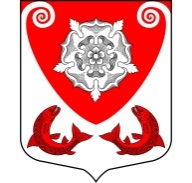 МЕСТНАЯ  АДМИНИСТРАЦИЯМО  РОПШИНСКОЕ СЕЛЬСКОЕ ПОСЕЛЕНИЕМО  ЛОМОНОСОВСКОГО  МУНИЦИПАЛЬНОГО РАЙОНА  ЛЕНИНГРАДСКОЙ ОБЛАСТИП О С Т А Н О В Л Е Н И Е№ 49631.10.2014 г.В соответствии с постановлением администрации Ропшинского сельского поселения от 23 октября 2014 года № 477 «Об утверждении Порядка разработки, реализации и оценки эффективности муниципальных программ муниципального образования Ропшинское сельское поселение муниципального образования Ломоносовского муниципального района Ленинградской области», постановлением администрации Ропшинского сельского поселения от 30 октября 2014 года № 491 «Об утверждении Перечня муниципальных программ муниципального образования Ропшинское сельское поселение» местная администрация муниципального образования Ропшинское сельское поселениеПОСТАНОВЛЯЕТ:1. Утвердить муниципальную долгосрочную целевую программу «Информирование населения о деятельности органов местного самоуправления на территории  Ропшинского сельского поселения на 2015-2017 годы» согласно приложению.2. Установить, что в ходе реализации муниципальной долгосрочной целевой программы «Информирование населения о деятельности органов местного самоуправления на территории Ропшинского сельского поселения на 2015-2017 годы» ежегодной корректировке подлежат мероприятия и объемы их финансирования с учетом возможностей средств бюджета поселения.3. Настоящее постановление подлежит официальному обнародованию и вступает в силу с 1 января 2015 года.4. Контроль за исполнением настоящего постановления оставляю за собой.И.о. главы местной администрациивед.специалист местной администрации МО Ропшинское сельское поселение                                           Горпенюк О. В.Приложение к постановлению местной администрации № 496 от 31.10.2014 г. Муниципальная программа«Информирование населения о деятельности органов местного самоуправления на территории Ропшинского  сельского поселенияна 2015-2017  годы»ПАСПОРТ ПРОГРАММЫОбщая характеристика сферы реализации муниципальной программы«Информирование населения о деятельности органов местного самоуправления на территории Ропшинского  сельского поселения на 2015-2017  годы»             Осуществление информационной стратегии органов местного самоуправления предполагает  важную социальную функцию – оперативное информирование населения о своей деятельности для удовлетворения его информационных потребностей, обеспечения конструктивного взаимодействия населения с органами местного самоуправления.Федеральным законом от 06.10.2003  № 131-ФЗ «Об общих принципах организации местного самоуправления в Российской Федерации» предусмотрено, что органы местного самоуправления обязаны обеспечить опубликование официальной информации для вступления в силу нормативных правовых актов местного самоуправления, проведение обсуждения проектов муниципальных правовых актов по вопросам местного значения, а также доведение до сведения населения муниципального образования информации о социально-экономическом и культурном развитии муниципального образования, оразвитии его общественной инфраструктуры и иной официальной информации.            Федеральным законом от 09.02.2009  № 8-ФЗ «Об обеспечении доступа к информации о деятельности государственных органов и органов местного самоуправления» предусмотрено, что органы местного самоуправления обязаны обеспечить реализацию прав граждан и организаций на доступ к информации о деятельности органов местного самоуправления, а также создать условия для обеспечения гласности и открытости принимаемых решений. Для этого органам местного самоуправления необходимо проведение целенаправленной информационной политики, направленной на более широкое освещение своей деятельности. Данная необходимость вытекает также из высокого уровня политической грамотности населения, и, как следствие, возрастающих потребностей жителей поселения  в информации о деятельности органов местного самоуправления поселения. Очевидно, что положительный эффект от деятельности органов местного самоуправления существенно снижается, если эта деятельность не обеспечена соответствующей информационной поддержкой.Реализация мероприятий Программы позволит в полном объеме обеспечить информирование населения Ропшинского сельского поселения  о деятельности  совета депутатов,  Администрации Ропшинского сельского поселения.В настоящее время обеспечение системного подхода к вопросам информирования населения достигается за счет реализации муниципальной  целевой программы «Информирование населения о деятельности органов местного самоуправления на территории Ропшинского сельского поселения  на 2015-2017 годы»Важнейшим итогом информационного партнерства органов местного самоуправления и средств массовой информации является значительное увеличение информационного поля, с помощью  которого жители района получают объективную картину деятельности органов местного самоуправления. В целом, выполнение программы «Информирование   населения о деятельности органов местного самоуправления на территории Ропшинского сельского поселения  на 2015-2017 годы» позволит наиболее рационально и эффективно использовать информационные каналы, осуществлять комплексный и всесторонний подход к решению задач, стоящих перед местными органами власти в области информирования населения.. Увеличилось количество средств массовой информации, взаимодействующих с органами местного самоуправления, а соответственно увеличилось количество информационных каналов, посредством которых жители получают информацию о деятельности органов местного самоуправления и как следствие – число граждан, получающих данную информацию. Возросло число нормативных правовых актов органов местного самоуправления Ропшинского сельского поселения, опубликованных в печатных средствах массовой информации. Таким образом, увеличение значений целевых индикаторов свидетельствует о достаточно высоком уровне эффективности Программы. Между тем, актуальными остаются задачи по: улучшению взаимодействия населения с органами местного самоуправления и средствами массовой информации по вопросам местного значения, повышение открытости и гласности работы этих органов; установлению обратной связи с населением; координации работы в определении приоритетных тем для освещения деятельности органов местного самоуправления в средствах массовой информации; предоставлению информации, справочных материалов по социальным и интересующим граждан вопросам; обобщению опыта по информированию. Также остается необходимость в нормативном регулировании информационного освещения деятельности органов местного самоуправления, что достигается за счет разработки данной Программы.Основные цели и задачи, сроки и этапы реализации ПрограммыОсновная цель Программы – обеспечение своевременного и достоверного информирования населения Ропшинского сельского поселения  по вопросам полномочий органов местного самоуправления поселения через средства массовой информации, сеть Интернет.При реализации Программы необходимо решение следующих задач:1. Обеспечение реализации требований законодательства Российской Федерации по своевременному опубликованию правовых актов органов местного самоуправления для вступления их в законную силу.2. Обеспечение своевременного опубликования в средствах массовой информации  официальных документов (решений  совета депутатов, постановлений и распоряжений Администрации Ропшинского сельского поселения, официальных объявлений и разъяснений должностных лиц  и т.п.), а также обеспечение размещения в соответствии с требованиями законодательства Российской Федерации официальных документов органов местного самоуправления поселения на официальном сайте Администрации Ропшинского сельского поселения  в сети Интернет.3. Обеспечение своевременного опубликования текстов проектов муниципальных правовых актов, внесенных в  совет депутатов.4. Повышение информационной открытости органов местного самоуправления Ропшинского сельского поселения для обеспечения продуктивного диалога с местным сообществом.5. Формирование системы взаимодействия  со средствами  массовой информации для широкого использования потенциала средств массовой информации в реализации муниципальных социально значимых проектов и программ. Организация сотрудничества со средствами массовой информации для доведения до сведения населения оперативной и достоверной информации о важнейших  общественно-политических, социально-культурных событиях в поселении, деятельности Администрации Ропшинского сельского поселения  и  совета депутатов, состоянии экономики, экологии и других сфер общественной жизни Ропшинского сельского поселения, вопросам прав, свобод и обязанностей граждан, их безопасности и другим вопросам, представляющим общественный интерес.6. Реализация целенаправленной информационной политики органов местного самоуправления поселения в целях более широкого освещения их  деятельности, объективного, полного и своевременного разъяснения политики, пропаганды достижений в экономике поселения, укрепления общественных связей и формирования позитивного общественного мнения  жителей Ропшинского сельского поселения.Реализацию Программы предполагается осуществить в три этапа:I этап – 2015 год;II этап – 2016 год;III этап – 2017 год.НОРМАТИВНОЕ ОБЕСПЕЧЕНИЕ ПРОГРАММЫПостановления Администрации Ропшинского сельского поселения  о проведении мероприятий муниципальной целевой Программы, муниципальные контракты, договоры с исполнителями работ, услуг. МЕХАНИЗМ РЕАЛИЗАЦИИ ПРОГРАММЫКоординацию деятельности исполнителей Программы осуществляет Администрация Ропшинского сельского поселения.Исполнители Программы:- обеспечивают своевременную реализацию программных мероприятий;	- привлекают к реализации Программы соисполнителей в установленном порядке.Ресурсное обеспечение Программы осуществляется за счет средств местного бюджета, в объемах, предусмотренных Программой, и утверждается решением совета депутатов о бюджете Ропшинского сельского поселения  на очередной финансовый год. При сокращении или увеличении объемов бюджетного финансирования на реализацию мероприятий Программы координатор Программы производит корректировку в перечне мероприятий. ОРГАНИЗАЦИЯ УПРАВЛЕНИЯ ПРОГРАММОЙИ КОНТРОЛЬ ЗА ХОДОМ ЕЕ РЕАЛИЗАЦИИОбщее управление Программой, организация мониторинга и оценка эффективности программных мероприятий осуществляется Администрацией Ропшинского сельского поселения.Реализация Программы осуществляется на основе:условий, порядка и правил, утвержденных федеральными и областными нормативными правовыми актами;муниципальных контрактов, заключенных в соответствии с законодательством о размещении заказов на поставки товаров, выполнение работ, оказание услуг для государственных и муниципальных нужд.Управление Программой включает в себя:организацию сбора от исполнителей Программы информации о ходе реализации мероприятий Программы;оценку эффективности реализации разделов Программы;обобщение отчетных материалов, подготовку и представление в установленном порядке отчетов о ходе реализации Программы в отдел экономического анализа, финансовых ресурсов и инвестиций Администрации Ропшинского сельского поселения.Отчет о реализации Программы должен содержать:сведения о результатах реализации Программы за отчетный период;общий объем фактически произведенных расходов, всего и в том числе по источникам финансирования;сведения о соответствии результатов фактическим затратам на реализацию Программы;сведения о соответствии фактических показателей реализации Программы показателям, установленным докладами о результативности;информацию о ходе и полноте выполнения программных мероприятий;оценку эффективности результатов реализации Программы в соответствии с методикой (приложение).По окончании срока реализации координатор Программы подготавливает и представляет отчет о ходе работ по Программе и эффективности использования финансовых средств за весь период ее реализации.Отчеты о ходе реализации Программы по результатам за год и за весь период действия подлежат утверждению постановлением Администрации Ропшинского сельского поселения  не позднее одного месяца до дня внесения отчета об исполнении местного бюджета в совет депутатов.Контроль за ходом реализации Программы осуществляет глава администрации Ропшинского сельского поселения.Планируемые результаты реализации муниципальной программы«Информирование населения о деятельности органов местного самоуправления на территории Ропшинского  сельского поселения на 2015-2017  годы»Наименование муниципальной программы (подпрограммы)Приложение к ПрограммеПеречень и финансирование  мероприятий  программы «Информирование населения о деятельности органов местного самоуправления на территории Ропшинского  сельского поселения на 2015-2017  годы» Оценка эффективности реализации Программы         Оценка эффективности реализации Программы проводится в соответствии с Методикой оценки эффективности реализации муниципальных программ согласно Приложению  №9  к Порядку разработки, реализации и оценки эффективности муниципальных программ муниципального образования Ропшинское сельское поселение Ломоносовского муниципального района Ленинградской области, утвержденному   постановлением местной администрации МО Ропшинское  сельское поселение №477 от 23.10.2014г. « Об утверждении порядка разработки, реализации и оценки эффективности муниципальных программ муниципального образования Ропшинское сельское поселение муниципального образования  Ломоносовского муниципального района Ленинградской области».        Оценка эффективности реализации Программы производится ежегодно с целью уточнения степени решения задач и выполнения мероприятий Программы.       Отчетность при  реализации Программы    Ежегодно    не позднее 01 марта года, следующего за отчетным, ответственный исполнитель, готовит годовой отчет о реализации муниципальной программы, представляет его на утверждение главе местной администрации Ропшинского сельского поселения и размещает на официальном сайте поселения.Об утверждении  муниципально программы «Информирование населения о деятельности органов местного самоуправления на территории Ропшинского сельского поселения на 2015-2017 годы»Об утверждении  муниципально программы «Информирование населения о деятельности органов местного самоуправления на территории Ропшинского сельского поселения на 2015-2017 годы»Наименование муниципальной программыМуниципальная программа: «Информирование населения о деятельности органов местного самоуправления на территории Ропшинского  сельского поселенияна 2015-2017  годы»Цель муниципальной программыСвоевременное и достоверное информирование населения о деятельности органов местного самоуправления муниципального образования Ропшинское сельское поселение.Задачи муниципальной программы 1. Обеспечение  требований  законодательства  Российской Федерации по своевременному опубликованию в средствах массовой информации и размещению на официальном сайте муниципального образования в сети Интернет официальных документов, издаваемых органами местного самоуправления поселения и иной официальной информации.2. Организация сотрудничества со средствами массовой информации городского уровня для доведения до сведения населения оперативной и достоверной информации о деятельности Администрации поселения и совета депутатов по реализации полномочий местного самоуправления на территории муниципального образования Ропшинское сельское поселение.3. Установление обратной связи с населением поселения, изучение общественного мнения о деятельности органов местного самоуправления.4. Реализация принципов гласности и открытости в деятельности органов местного самоуправления Ропшинского сельского поселения.Куратор муниципальной программыГлава местной администрации МО Ропшинское сельское поселение Муниципальный заказчик муниципальной программыМестная администрация МО Ропшинское сельское поселениеОтветственный исполнитель муниципальной программыСпециалист местной администрации МО Ропшинское сельское поселение  Горпенюк Ольга ВитальевнаЦелевые индикаторы и показатели муниципальной программы -- объем печатной площади опубликованных в средствах массовой информации  нормативных правовых актов  органов местного самоуправления, тыс. кв. см ;    - объем печатной площади опубликованных в средствах  массовой информации материалов о важнейших общественно-политических, социально-культурных событиях в районе, о деятельности Администрации Ропшинского сельского поселения  и совета депутатов, тыс. кв. см;- количество размещенных на сайте Администрации     
Ропшинского сельского поселения  официальных документов, шт.- количество потенциальных читателей печатных средств массовой информации, освещающих деятельность органов местного самоуправления, чел.- Удовлетворенность населения деятельностью органов местного самоуправления Ропшинского сельского поселения, в том числе и информационной открытостью (процент от числа опрошенных);Качественные показатели:- перечень местных средств массовой информации, освещающих деятельность органов местного самоуправления Ропшинского сельского поселения  на договорной и на безвозмездной основе;- повышение уровня информированности жителей Ропшинского сельского поселения  о деятельности органов местного самоуправления.Сроки реализации муниципальной программы муниципальной программы2015-2017 годыИсточники финансирования Муниципальной  программы, в том числе по годам Общий объем финансового обеспечения реализации муниципальной программы составляет: 1021,0 тыс. руб.Прогнозная оценка финансового обеспечения муниципальной программы составляет:- бюджет МО Ропшинского сельского поселенияв том числе по годам:в 2015 году-из средств бюджета Ропшинского сельского поселения - 379,0 тыс. руб.в 2016 году-из средств бюджета Ропшинского сельского поселения – 317,0 тыс. руб.в 2017 году - из средств бюджета Ропшинского сельского поселения –  325,0 тыс. руб.Возможно перераспределение финансовых средств в рамках мероприятий Программы, при наличии экономии по отдельным пунктам в ходе освоения выделенных средств.№ п/пЗадачи, направленные на достижение целиПланируемый объем  финансирования на решение данной задачи (тыс. руб.)Планируемый объем  финансирования на решение данной задачи (тыс. руб.)Количественные и/или качественные целевые показатели, характеризующие достижение целей и решение задачЕдиница измеренияБазовое значение показателя (на начало реализации  программы (подпрограммы)Планируемое значение показателя по годам реализацииПланируемое значение показателя по годам реализацииПланируемое значение показателя по годам реализацииПланируемое значение показателя по годам реализацииПланируемое значение показателя по годам реализации№ п/пЗадачи, направленные на достижение целиБюджет Ропшинского сельского поселенияДругие источникиКоличественные и/или качественные целевые показатели, характеризующие достижение целей и решение задачЕдиница измеренияБазовое значение показателя (на начало реализации  программы (подпрограммы)Очередной финансовый годПервый год планового периодаВторой год планового периодаТретий год планового периодаЧетвертый год планового периода1234567891011121.Опубликование  муниципальных правовых актов и иных официальных документов  совета депутатов в печатных изданиях315,0Объем печатной площадиТыс кв. см08750875087502.Опубликование  муниципальных правовых актов и иных официальных документов  местной администраци  в печатных  изданиях158,0Объем печатной площадиТыс кв. см-4380438043803.Реконструкция старого и создание нового сайта, обслуживание сайта 388Количество посещений сайтаЕд.13001500160018005.Изготовление и установка информационных стендов 100,0Количество  стендовшт.010006.Ремонт информационных стендов 60,0Количество отремонтированных стендов%005050№п/пМероприятия по реализации подпрограммыИсточники финансированияСрок исполнения мероприятияОбъем финансирования мероприятий в текущем финансовом году (тыс. руб.)*Всего (тыс. руб.)Всего (тыс. руб.)Всего (тыс. руб.)Объем финансирования по годам (тыс. руб.)Объем финансирования по годам (тыс. руб.)Объем финансирования по годам (тыс. руб.)Объем финансирования по годам (тыс. руб.)Объем финансирования по годам (тыс. руб.)Объем финансирования по годам (тыс. руб.)Объем финансирования по годам (тыс. руб.)Объем финансирования по годам (тыс. руб.)Объем финансирования по годам (тыс. руб.)Ответственный за выполнение мероприятия  подпрограммыОтветственный за выполнение мероприятия  подпрограммы№п/пМероприятия по реализации подпрограммыИсточники финансированияСрок исполнения мероприятияОбъем финансирования мероприятий в текущем финансовом году (тыс. руб.)*Всего (тыс. руб.)Всего (тыс. руб.)Всего (тыс. руб.)Очередной финансовый год2015Первый год планового периода2016Первый год планового периода2016Второй год планового периода2017Второй год планового периода2017Третий год планового периодаТретий год планового периодаЧетвертый год планового периодаЧетвертый год планового периодаОтветственный за выполнение мероприятия  подпрограммыОтветственный за выполнение мероприятия  подпрограммы12345666788991010111112121.Опубликование  муниципальных правовых актов и иных официальных документов  и информирование о деятельности органов местного самоуправления в печатных изданиях Итого1.Опубликование  муниципальных правовых актов и иных официальных документов  и информирование о деятельности органов местного самоуправления в печатных изданиях Средства федерального бюджета1.Опубликование  муниципальных правовых актов и иных официальных документов  и информирование о деятельности органов местного самоуправления в печатных изданиях Средства бюджета Ленинградской области1.Опубликование  муниципальных правовых актов и иных официальных документов  и информирование о деятельности органов местного самоуправления в печатных изданиях Внебюджетные источники1.Опубликование  муниципальных правовых актов и иных официальных документов  и информирование о деятельности органов местного самоуправления в печатных изданиях Средства бюджета Ломоносовского муниципального района1.Опубликование  муниципальных правовых актов и иных официальных документов  и информирование о деятельности органов местного самоуправления в печатных изданиях Средства  бюджета Ропшинского  сельского поселения2015-2017473,0473,0473,0150,0158,0158,0165,0165,0Горпенюк О. В.Горпенюк О. В.1.1.Опубликование  муниципальных правовых актов и иных официальных документов  совета депутатов в печатных изданиях Итого1.1.Опубликование  муниципальных правовых актов и иных официальных документов  совета депутатов в печатных изданиях Средства федерального бюджета1.1.Опубликование  муниципальных правовых актов и иных официальных документов  совета депутатов в печатных изданиях Средства бюджета Ленинградской области1.1.Опубликование  муниципальных правовых актов и иных официальных документов  совета депутатов в печатных изданиях Внебюджетные источники1.1.Опубликование  муниципальных правовых актов и иных официальных документов  совета депутатов в печатных изданиях Средства бюджета Ломоносовского муниципального района1.1.Опубликование  муниципальных правовых актов и иных официальных документов  совета депутатов в печатных изданиях Средства   бюджета Ропшинского сельского поселения2015-2017315,0315,0315,0100,0105,0105,0110,0110,0Горпенюк О. В.Горпенюк О. В.1.2.Опубликование  муниципальных правовых актов и иных официальных документов  местной администрации  в печатных изданиях Итого1.2.Опубликование  муниципальных правовых актов и иных официальных документов  местной администрации  в печатных изданиях Средства федерального бюджета1.2.Опубликование  муниципальных правовых актов и иных официальных документов  местной администрации  в печатных изданиях Средства бюджета Ленинградской области1.2.Опубликование  муниципальных правовых актов и иных официальных документов  местной администрации  в печатных изданиях Внебюджетные источники1.2.Опубликование  муниципальных правовых актов и иных официальных документов  местной администрации  в печатных изданиях Средства бюджета Ломоносовского муниципального района1.2.Опубликование  муниципальных правовых актов и иных официальных документов  местной администрации  в печатных изданиях Средства  бюджета Ропшинского сельского поселения2015-2017158,050,050,050,053,053,055,055,0Горпенюк О. В.Горпенюк О. В.2Информирование населения о деятельности исполнительных и представительных органов государственной власти и местного самоуправления в электронных средствах массовой информацииИтого2Информирование населения о деятельности исполнительных и представительных органов государственной власти и местного самоуправления в электронных средствах массовой информацииСредства федерального бюджета2Информирование населения о деятельности исполнительных и представительных органов государственной власти и местного самоуправления в электронных средствах массовой информацииСредства бюджета Ленинградской области2Информирование населения о деятельности исполнительных и представительных органов государственной власти и местного самоуправления в электронных средствах массовой информацииВнебюджетные источники2Информирование населения о деятельности исполнительных и представительных органов государственной власти и местного самоуправления в электронных средствах массовой информацииСредства бюджета Ломоносовского муниципального района2Информирование населения о деятельности исполнительных и представительных органов государственной власти и местного самоуправления в электронных средствах массовой информацииСредства  бюджета Ропшинского сельского поселения2015-2017388,0129,0129,0129,0129,0129,0130,0130,0Горпенюк О. В.Горпенюк О. В.2.1Реконструкция старого и создание нового сайта, обслуживание сайтаИтого2.1Реконструкция старого и создание нового сайта, обслуживание сайтаСредства федерального бюджета2.1Реконструкция старого и создание нового сайта, обслуживание сайтаСредства бюджета Ленинградской области2.1Реконструкция старого и создание нового сайта, обслуживание сайтаВнебюджетные источники2.1Реконструкция старого и создание нового сайта, обслуживание сайтаСредства бюджета Ломоносовского муниципального района2.1Реконструкция старого и создание нового сайта, обслуживание сайтаСредства  бюджета Ропшинского сельского поселения2017388,0129,0129,0129,0129,0129,0130,0130,0Горпенюк О. В.Горпенюк О. В.3Информирование населения с помощью информационных щитовИтого3Информирование населения с помощью информационных щитовСредства федерального бюджета3Информирование населения с помощью информационных щитовСредства бюджета Ленинградской области3Информирование населения с помощью информационных щитовВнебюджетные источники3Информирование населения с помощью информационных щитовСредства бюджета Ломоносовского муниципального района3Информирование населения с помощью информационных щитовСредства  бюджета Ропшинского сельского поселения2015-2017160,0100,0100,0100,030,030,030,0-30,0-Горпенюк О. В.Горпенюк О. В.3.1Изготовление и установка информационных щитовИтого3.1Изготовление и установка информационных щитовСредства федерального бюджета3.1Изготовление и установка информационных щитовСредства бюджета Ленинградской области3.1Изготовление и установка информационных щитовВнебюджетные источники3.1Изготовление и установка информационных щитовСредства бюджета Ломоносовского муниципального района3.1Изготовление и установка информационных щитовСредства  бюджета Ропшинского сельского поселения2015100,0100,0100,0100,0--Горпенюк О. В.Горпенюк О. В.3.2.Ремонт информационных щитовИтого3.2.Ремонт информационных щитовСредства федерального бюджета3.2.Ремонт информационных щитовСредства бюджета Ленинградской области3.2.Ремонт информационных щитовВнебюджетные источники3.2.Ремонт информационных щитовСредства бюджета Ломоносовского муниципального района3.2.Ремонт информационных щитовСредства  бюджета Ропшинского сельского поселения2016-201760,030,030,030,030,0Горпенюк О. В.Горпенюк О. В.